Vision - St. Louis Public Schools is the district of choice for families in the St. Louis region that provides a world-class education and is nationally recognized as a leader in student achievement and teacher quality.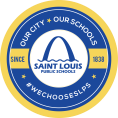 Mission - We will provide a quality education for all students and enable them to realize their full intellectual potential.Oak Hill Elementary – Blended Learning Weekly/Bi-Weekly Planner (Art)NameAnna WengerGradePre-k and kdgSubjectArtWeek of9/21TopicWelcome to FallLink to TrackerComing Soon!Blended Learning Instructional Framework: Whole Group Instructional PlanBlended Learning Instructional Framework: Whole Group Instructional PlanBlended Learning Instructional Framework: Whole Group Instructional PlanBlended Learning Instructional Framework: Whole Group Instructional PlanBlended Learning Instructional Framework: Whole Group Instructional PlanBlended Learning Instructional Framework: Whole Group Instructional PlanLesson/TopicLearning TargetActivities, Instruction & ModelingActivities, Instruction & ModelingFormative Assessment /Exit SlipDue DateLesson/TopicLearning TargetSynchronous/Live Instruction Asynchronous Playlist Formative Assessment /Exit SlipDue DateWelcome to Fall-Students will be able to use fall colors to design a fall leaf.-Greetings and Attendance-Review Seasons of the Year-What colors do the leaves change in fall?-Review colors-Fall Read Aloud-Art Project- Color parts of the leaf using the letter the colors begin with as a guide.-Color the Fall Leaf on Nearpod-Using the drawing slide to color the parts of the fall leaf.9/28